SPECYFIKACJA ISTOTNYCHWARUNKÓW  ZAMÓWIENIAw postępowaniu o udzielenie zamówienia publicznego na roboty budowlane prowadzonego w trybie przetargu nieograniczonego na podstawie art. 10 ust. 1 w związku z art. 39 ustawy z dnia 29 stycznia 2004 r. Prawo zamówień publicznych ( tekst jedn. Dz. U. z 2013 r., poz. 907) – zwanej dalej „ustawą”                                                  o wartości szacunkowej powyżej 14.000 euro a poniżej  kwot określonych w Rozporządzeniu Prezesa Rady Ministrów wydanym na podstawie art. 11 ust. 8 ustawy (tzw. wartości progów unijnych) na zadanie pn.: Modernizacja istniejącego boiska piłkarskiego wraz z niezbędną infrastrukturą techniczną zlokalizowana w miejscowości Nieskurzów Nowy na części działek o nr ew. 141/2, 145, 146, 147/1, 149/1. In-7335.2.boisko.piłkar.2014B A Ć K O W I C E   s i e r p i e ń 2014Zatwierdzam Specyfikację Istotnych Warunków Zamówienia                 (data i podpis kierownika jednostki)                   06.08.2014 r.SPECYFIKACJA   ISTOTNYCH   WARUNKÓW  ZAMÓWIENIA (SIWZ)Rozdział I. Zamawiający:					       Gmina Baćkowice                                                       Baćkowice 84                                                          27-552 Baćkowice                                     Tel. (015) 86 86 225, Fax. (015) 86 86 204                        e-mail :   ug_backowice@pro.onet.pl    http:// bip.backowice-gmina.pl            NIP 863-160-89-04	REGON 830409815Rozdział II. Opis przedmiotu zamówienia:Przedmiotem zamówienia jest:  1. Projektuje się modernizację istniejącego boiska do gry w piłkę nożną wraz z niezbędną infrastruktura techniczną poprzez; - wymianę istniejącej nawierzchni trawiastej na nawierzchnię z trawy naturalnej, - wykonanie odwodnienia płyty boiska, - wykonanie opaski z obrzeży betonowych, - montaż piłko-chwytów, - renowację bramek i siedzisk , - wykonanie remontu istniejącej ścianki oporowej , - wykonanie remontu istniejących trybun wraz z zejściem i wejściem dla zawodników na murawę boiska , - montaż barierek stalowych, - renowację wraz z nowym wyprofilowaniem terenów zieleni , 2. Ofertę cenową należy przedstawiać w dwóch wariantach :	- z drenażem	- bez drenażu w zakresie zgodnym z dokumentacją projektową oraz specyfikacjami technicznymi wykonania i odbioru robót budowlanych, stanowiącymi załączniki do niniejszej SIWZ.Ponadto wykonawca w ramach wynagrodzenia zobowiązany jest wykonać inwentaryzację geodezyjną powykonawczą obiektu.Szczegółowy opis przedmiotu zamówienia zawarty jest w dokumentacji projektowej oraz specyfikacjach technicznych wykonania i odbioru robót budowlanych. Dokumentacja projektowa obejmuje projekt budowlany, informację dot. bezpieczeństwa i ochrony zdrowia, przedmiar robót. Dokumenty te stanowią integralną część specyfikacji istotnych warunków zamówienia.Jeśli istnieją roboty, które Wykonawca przy zachowaniu należytej staranności może przewidzieć na etapie zapoznania się z dokumentacją przetargową, w tym w szczególności z dokumentacją projektową, ale nie objęte przedmiarami robót – Zamawiający nie będzie ich traktował jako roboty dodatkowe.Roboty dodatkowe to takie, które spełniają łącznie przesłanki: nie są objęte niniejszym zamówieniem, nie przekraczają 50% wartości niniejszego zamówienia (realizowanego), niezbędne do prawidłowego wykonania niniejszego zamówienia, ich wykonanie stanie się konieczne na skutek sytuacji niemożliwej wcześniej do przewidzenia – jeżeli z przyczyn technicznych lub gospodarczych oddzielenie zamówienia dodatkowego od niniejszego zamówienia wymagałoby poniesienia niewspółmiernie wysokich kosztów lub wykonanie niniejszego zamówienia będzie uzależnione od wykonania zamówienia dodatkowego (przesłanki z art. 67 ust. 1 pkt. 5 ustawy).Zamawiający wymaga, aby realizować zadanie zgodnie z dokumentacją projektową, STWiOR oraz zgodnie z zasadami sztuki budowlanej, obowiązującymi przepisami prawa budowlanego, przepisami wykonawczymi. Wszelkie niejasności dotyczące rozwiązań projektowych Wykonawca samodzielnie wyjaśniać będzie           z projektantem. Podane w opisach – w dokumentacji projektowej oraz specyfikacjach technicznych wykonania               i odbioru robót budowlanych nazwy własne, wskazanie na znaki towarowe, patenty lub pochodzenie – nie mają na celu naruszenia art. 29 i art. 7 ustawy, a mają jedynie za zadanie sprecyzowanie oczekiwań jakościowych i technologicznych Zamawiającego. Zamawiający dopuszcza w tym przypadku rozwiązania równoważne pod warunkiem spełnienia tego samego poziomu jakościowego, technologicznego i wydajnościowego (lub lepszego) od wskazanego w w/w dokumentach przetargowych. Oznacza to, że oferowane materiały muszą posiadać podstawowe parametry nie gorsze niż wskazania przykładowe w dokumentacji projektowej.Rozdział III. Termin wykonania zamówienia:Przedmiot zamówienia należy zrealizować w nieprzekraczalnym terminie do dnia 30.11.2014 r.                  W związku z dofinansowaniem zadania ze środków unijnych PROW, Zamawiający zobligowany jest rozliczyć zadanie w ściśle określonym terminie.Rozdział IV. Warunki udziału w postępowaniu, opis sposobu dokonywania oceny spełniania warunków wymaganych od oferentów ubiegających się o zamówienie:O udzielenie zamówienia mogą ubiegać się Wykonawcy, którzy spełniają warunki dotyczące:1) posiadania uprawnień do wykonywania określonej działalności lub czynności, jeżeli przepisy prawa nakładają obowiązek ich posiadaniaWykonawca zobowiązany jest spełniać warunki wymienione w art. 22 ust. 1 ustawy z dnia 29.01.2004r. Prawo zamówień publicznych (t.j. Dz. U. z 2013r., poz. 907). Spełnianie powyższych warunków będzie oceniane na podstawie złożenia wymaganego w SIWZ i ogłoszeniu o zamówieniu oświadczenia o spełnianiu warunków udziału w postępowaniu. Złożenie oświadczenia zgodnie z wymaganiami SIWZ oraz ogłoszenia o zamówieniu, będzie potwierdzeniem spełniania wymaganych warunków.2) posiadania wiedzy i doświadczeniaW celu potwierdzenia spełniania powyższego warunku Zamawiający wymaga, aby Wykonawca wykazał, iż w okresie ostatnich pięciu lat przed upływem terminu składania ofert, a jeżeli okres prowadzenia działalności jest krótszy – w tym okresie wykonał co najmniej 1 robotę budowlaną polegającą na modernizacji boiska piłkarskiego  o wartości min. 300.000,00 zł brutto wraz z podaniem rodzaju, wartości, daty i miejsca wykonania oraz z załączeniem dowodów dotyczących najważniejszych robót określających, czy roboty te zostały wykonane w sposób należyty oraz wskazujących, czy zostały wykonane zgodnie z zasadami sztuki budowlanej i prawidłowo ukończone. Wykaz należy sporządzić zgodnie ze wzorem stanowiącym załącznik Nr 6 do niniejszej SIWZ. W przypadku gdy zamawiający jest podmiotem na rzecz, którego roboty budowlane wskazane w wykazie robót, zostały wcześniej wykonane, wykonawca nie ma obowiązku przedkładania dowodów, o których mowa w niniejszym punkcie. Wykaz powinien zawierać informacje o robotach budowlanych niewykonanych lub wykonanych nienależycie.3) dysponowania odpowiednim potencjałem technicznym oraz osobami zdolnymi do wykonania zamówieniaWykonawca zobowiązany jest spełniać warunki wymienione w art. 22 ust. 1 ustawy z dnia 29.01.2004r. Prawo zamówień publicznych (t.j. Dz. U. z 2013 r., poz. 907). Spełnianie powyższych warunków będzie oceniane na podstawie złożenia wymaganego w SIWZ i ogłoszeniu o zamówieniu oświadczenia o spełnianiu warunków udziału w postępowaniu. Złożenie oświadczenia zgodnie z wymaganiami SIWZ oraz ogłoszenia o zamówieniu, będzie potwierdzeniem spełniania wymaganych warunków.4) sytuacji ekonomicznej i finansowejWykonawca zobowiązany jest spełniać warunki wymienione w art. 22 ust. 1 ustawy z dnia 29.01.2004r. Prawo zamówień publicznych (t.j. Dz. U. z 2013 r., poz. 907). Spełnianie powyższych warunków będzie oceniane na podstawie złożenia wymaganego w SIWZ i ogłoszeniu o zamówieniu oświadczenia o spełnianiu warunków udziału w postępowaniu. Złożenie oświadczenia zgodnie z wymaganiami SIWZ oraz ogłoszenia o zamówieniu, będzie potwierdzeniem spełniania wymaganych warunków.Jeżeli Wykonawca ma siedzibę lub miejsce zamieszkania poza terytorium Rzeczypospolitej Polskiej, w celu potwierdzenia spełniania warunków udziału w postępowaniu składa oświadczenie i dokumenty jak wyżej tj. wymienione w pkt. od 1 – 4.W przypadku wykonawców wspólnie ubiegających się o udzielenie zamówienia publicznego (konsorcjum, spółka cywilna), warunek wymieniony w pkt. 2 musi spełniać przynajmniej jeden                   z wykonawców.Wykonawca może polegać na wiedzy, doświadczeniu, potencjale technicznym, osobach zdolnych do wykonania zamówienia lub zdolnościach finansowych innych podmiotów, niezależnie od charakteru prawnego łączących go z nimi stosunków (w tym również podwykonawców) – wykazując spełnianie warunków udziału w postępowaniu. Zamawiający dokona oceny spełniania tych warunków na podstawie formuły „spełnia - nie spełnia”               w oparciu o informacje zawarte w dokumentach i oświadczeniach (wymaganych przez Zamawiającego i podanych w SIWZ) dołączonych do oferty.Zamawiający wzywa wykonawców, którzy w określonym terminie nie złożyli wymaganych przez zamawiającego oświadczeń lub dokumentów, o których mowa w art. 25 ust. 1 ustawy lub którzy nie złożyli pełnomocnictw, albo którzy złożyli wymagane przez zamawiającego oświadczenia i dokumenty, o których mowa w art. 25 ust. 1 ustawy, zawierające błędy lub którzy złożyli wadliwe pełnomocnictwa, do ich złożenia w wyznaczonym terminie, chyba że mimo ich złożenia oferta wykonawcy podlega odrzuceniu albo konieczne byłoby unieważnienie postępowania. Złożone na wezwanie zamawiającego oświadczenia i dokumenty powinny potwierdzać spełnianie przez wykonawcę warunków udziału w postępowaniu oraz spełnianie przez oferowane roboty budowlane wymagań określonych przez zamawiającego, nie później niż w dniu, w którym upłynął termin składania ofert.Rozdział V. Podstawy do wykluczenia Wykonawcy:Zamawiający wykluczy z postępowania tych Wykonawców, którzy nie wykażą spełniania warunków udziału w postępowaniu o których mowa w Rozdziale IV. SIWZ.Zamawiający wykluczy również wykonawcę z postępowania w przypadku wystąpienia przyczyn                    o których mowa w art. 24 ust. 1 pkt 1a, 10 i 11, ust 2 ustawy. Rozdział VI. Wykaz oświadczeń i dokumentów jakie mają dostarczyć Wykonawcy w celu potwierdzenia spełniania warunków udziału w postępowaniu oraz braku podstaw do wykluczenia:Oświadczenie wykonawcy o spełnianiu warunków udziału w postępowaniu określonych w art. 22 ust. 1 ustawy Prawo zamówień publicznych oraz braku podstaw do wykluczenia z postępowania – wykonawca składa oświadczenie, którego wzór stanowi załącznik Nr 3 do niniejszej SIWZ.wykaz robót budowlanych o wartości min. 500.000,00 zł brutto wykonanych                       w okresie ostatnich pięciu lat przed upływem terminu składania ofert albo wniosków                               o dopuszczenie do udziału w postępowaniu, a jeżeli okres prowadzenia działalności jest krótszy - w tym okresie, wraz z podaniem ich rodzaju i wartości, daty i miejsca wykonania oraz z załączeniem dowodów dotyczących najważniejszych robót określających, czy roboty te zostały wykonane w sposób należyty oraz wskazujących, czy zostały wykonane zgodnie z zasadami sztuki budowlanej i prawidłowo ukończone – wg wzoru załącznika nr 6 do SIWZ.oświadczenie, że osoby, które będą uczestniczyć w wykonywaniu zamówienia, posiadają wymagane uprawnienia, jeżeli ustawy nakładają obowiązek posiadania takich uprawnieńaktualną informację z Krajowego Rejestru Karnego w zakresie określonym w art. 24 ust. 1 pkt 4-8 ustawy Prawo zamówień publicznych wystawioną nie wcześniej niż 6 miesięcy przed upływem terminu składania ofertaktualną informację z Krajowego Rejestru Karnego w zakresie określonym w art. 24 ust. 1 pkt 9 ustawy Prawo zamówień publicznych wystawioną nie wcześniej niż 6 miesięcy przed upływem terminu składania ofertJeżeli wykonawca polegać będzie na wiedzy, doświadczeniu, potencjale technicznym, osobach zdolnych do wykonania zamówienia lub zdolnościach finansowych innych podmiotów – zobowiązany jest udowodnić, iż będzie dysponował zasobami niezbędnymi do realizacji zamówienia,                                    w szczególności przedstawiając pisemne zobowiązanie tych podmiotów do oddania mu do dyspozycji niezbędnych zasobów na okres korzystania z nich przy wykonaniu zamówienia. Zamawiający nie stawia warunków formalnych co do treści zobowiązania innych podmiotów byleby               z dokumentu tego jednoznacznie wynikało, iż podmiot trzeci udostępni Wykonawcy stosowne zasoby, którymi wykonawca będzie mógł dysponować. Oświadczenia i dokumenty potwierdzające brak podstaw do wykluczenia Wykonawcy:	      4. oświadczenie o braku podstaw do wykluczenia, którego wzór stanowi załącznik Nr 3 do                   niniejszej SIWZ (patrz pkt 1)                  5. listę podmiotów należących do tej samej grupy kapitałowej, o której mowa w art. 24 ust. 2 pkt. 5 ustawy albo informacji, że nie należy do grupy kapitałowej.6. aktualny odpis z właściwego rejestru lub z centralnej ewidencji i informacji o działalności gospodarczej, jeżeli odrębne przepisy wymagają wpisu do rejestru lub ewidencji, w celu wykazania braku podstaw do wykluczenia w oparciu o art. 24 ust. 1 pkt 2 ustawy, wystawiony nie wcześniej niż 6 miesięcy przed upływem terminu składania ofert7. aktualne zaświadczenie właściwego naczelnika urzędu skarbowego potwierdzające, że wykonawca nie zalega z opłacaniem podatków lub zaświadczenia, że uzyskał przewidziane prawem zwolnienie, odroczenie lub rozłożenie na raty zaległych płatności lub wstrzymanie w całości wykonania decyzji właściwego organu - wystawione nie wcześniej niż 3 miesiące przed upływem terminu składania ofert,8. aktualne zaświadczenie właściwego oddziału Zakładu Ubezpieczeń Społecznych lub Kasy Rolniczego Ubezpieczenia Społecznego potwierdzające, że wykonawca nie zalega z opłacaniem składek na ubezpieczenie zdrowotne i społeczne, lub potwierdzenia, że uzyskał przewidziane prawem zwolnienie, odroczenie lub rozłożenie na raty zaległych płatności lub wstrzymanie w całości wykonania decyzji właściwego organu - wystawione nie wcześniej niż 3 miesiące przed upływem terminu składania ofert.W przypadku wykonawców wspólnie ubiegających się o udzielenie zamówienia publicznego (konsorcjum, spółka cywilna):oświadczenie o niepodleganiu wykluczeniu oraz dokumenty wymienione w pkt. od 5-8 składa każdy z wykonawców, wykonawcy ustanawiają pełnomocnika do reprezentowania ich                            w postępowaniu o udzielenie zamówienia albo reprezentowania w postępowaniu i zawarcia umowy             w sprawie zamówienia publicznego. Pełnomocnictwo należy załączyć do oferty w oryginale. Pełnomocnictwo należy załączyć do oferty również wtedy jeśli uprawnienie do reprezentacji wykonawcy nie wynika z dokumentu, o którym mowa w pkt. 6. 9. Jeżeli Wykonawca ma siedzibę lub miejsce zamieszkania poza terytorium Rzeczypospolitej Polskiej zamiast dokumentów, o których mowa w pkt. od 6 do 8 składa dokument lub dokumenty potwierdzające odpowiednio, że:nie otwarto jego likwidacji ani nie ogłoszono upadłościnie zalega z uiszczaniem podatków, opłat, składek na ubezpieczenie społeczne i zdrowotne albo że uzyskał przewidziane prawem zwolnienie, odroczenie lub rozłożenie na raty zaległych płatności lub wstrzymanie w całości wykonania decyzji właściwego organuDokumenty, o których mowa w pkt. 9 lit. a) - powinien być wystawiony nie wcześniej niż 6 miesięcy przed upływem terminu składania ofert. Dokument, o którym mowa w  pkt. 9 lit. b) – powinien być wystawiony nie wcześniej niż 3 miesiące przed upływem terminu składania ofert.Jeżeli w miejscu zamieszkania osoby lub w kraju, w którym Wykonawca ma siedzibę lub miejsce zamieszkania, nie wydaje się dokumentów, o których mowa w pkt. 9 zastępuje się je dokumentem zawierającym oświadczenie złożone przed notariuszem, właściwym organem sądowym, administracyjnym albo organem samorządu zawodowego lub gospodarczego odpowiednio miejsca zamieszkania osoby lub kraju w którym wykonawca ma siedzibę lub miejsce zamieszkania – terminy ważności tych dokumentów – jak powyżej. W przypadku jeśli Zamawiający będzie miał wątpliwości co do treści dokumentów złożonych przez Wykonawcę mającego siedzibę lub miejsce zamieszkania poza terytorium Rzeczypospolitej Polskiej – Zamawiający może zwrócić się do właściwych organów odpowiednio miejsca zamieszkania osoby lub kraju, w którym Wykonawca ma siedzibę lub miejsce zamieszkania, z wnioskiem o udzielenie niezbędnych informacji dotyczących przedłożonego dokumentu.Forma składanych dokumentów – zarówno dla Wykonawców z terytorium, jak i spoza terytorium RP:Dokumenty należy składać w oryginale lub kopii poświadczonej za zgodność z oryginałem przez Wykonawcę (oświadczenie w trybie art. 44 ustawy o spełnianiu warunków udziału w postępowaniu                o których mowa w art. 22 ust. 1 – w oryginale).Zamawiający może żądać przedstawienia oryginału dokumentu lub notarialnie poświadczonej kopii dokumentu wyłącznie wtedy, gdy złożona kopia dokumentu jest nieczytelna lub budzi wątpliwości co do jej prawdziwości.Dokumenty sporządzone w języku obcym muszą być złożone wraz z tłumaczeniem na język polski.Rozdział VII. Informacja o podwykonawcach:Jeżeli Wykonawca zamierza powierzyć określoną część prac podwykonawcom, zobowiązany jest wskazać w ofercie zakres tych prac.Rozdział VIII. Waluta w jakiej będą prowadzone rozliczenia związane z realizacją niniejszego zamówienia publicznego:Wszelkie rozliczenia związane z realizacją niniejszego zamówienia dokonywane będą w złotych polskich (PLN).   Rozdział IX. Wymagania dotyczące wadium:Zamawiający wymaga wniesienia wadium w wysokości 12 000,00 zł (słownie: dwanaście  tysięcy złotych 00/100)Wadium wnosi się przed terminem składania ofertWadium może być wnoszone w jednej lub kilku następujących formach:pieniądzu,poręczeniach bankowych lub poręczeniach spółdzielczej kasy oszczędnościowo – kredytowej, z tym że poręczenie kasy jest zawsze poręczeniem pieniężnym,gwarancjach bankowych,gwarancjach ubezpieczeniowych,poręczeniach udzielanych przez podmioty, o których mowa w art. 6b ust. 5 pkt 2 ustawy               z dnia 9 listopada 2000 r. o utworzeniu Polskiej Agencji Rozwoju Przedsiębiorczości (Dz. U. z 2007 Nr 42, poz. 275 z późn. zm.).Wadium wnoszone w pieniądzu wpłaca się przelewem na rachunek bankowy Zamawiającego: 46 8507 0004 2005 5000 0244 0007 w Banku Spółdzielczym w Ostrowcu Św. O/Baćkowice.	W przypadku wadium wnoszonego w pieniądzu, jako termin wniesienia wadium przyjęty zostaje termin uznania kwoty na rachunku bankowym Zamawiającego.W przypadku wniesienia wadium w formie innej niż pieniądz – oryginał dokumentu potwierdzającego wniesienie wadium należy złożyć przed upływem terminu składania ofert               w siedzibie Zamawiającego: Urząd Gminy Baćkowice , Baćkowice 84, 27-552 Baćkowice, w pok. 22 (sekretariat) lub dołączyć do oferty.Zamawiający zwraca wadium wszystkim wykonawcom niezwłocznie po wyborze oferty najkorzystniejszej lub unieważnieniu postępowania, z wyjątkiem wykonawcy, którego oferta została wybrana jako najkorzystniejszaZamawiający zwraca niezwłocznie wadium na wniosek wykonawcy, który wycofał ofertę przed upływem terminu składania ofert.Zamawiający żąda ponownego wniesienia wadium przez wykonawcę, któremu zwrócono wadium, jeżeli w wyniku rozstrzygnięcia odwołania jego oferta została wybrana jako najkorzystniejsza. Wykonawca wnosi wadium w terminie określonym przez zamawiającego.Jeżeli wadium wniesiono w pieniądzu, zamawiający zwraca je wraz z odsetkami wynikającymi z umowy rachunku bankowego, na którym było ono przechowywane, pomniejszone o koszty prowadzenia rachunku bankowego oraz prowizji bankowej za przelew pieniędzy na rachunek bankowy wskazany przez wykonawcę.Zamawiający zatrzymuje wadium wraz z odsetkami, jeżeli wykonawca w odpowiedzi na wezwanie, o którym mowa w art. 26 ust. 3 ustawy, nie złożył dokumentów lub oświadczeń,                o których mowa w art. 25 ust. 1, lub pełnomocnictw, chyba że udowodni, że wynika to                        z przyczyn nieleżących po jego stronie.Zamawiający zatrzymuje wadium wraz z odsetkami, jeżeli wykonawca, którego oferta została wybrana:odmówił podpisania umowy w sprawie zamówienia publicznego na warunkach określonych w ofercie,nie wniósł wymaganego zabezpieczenia należytego wykonania umowy, zawarcie umowy w sprawie zamówienia publicznego stało się niemożliwe z przyczyn leżących po stronie wykonawcy. Rozdział X. Termin związania ofertą:Wykonawca składając ofertę pozostaje nią związany przez okres 30 dni. Bieg terminu związania ofertą rozpoczyna się wraz z dniem wskazanym jako termin składania ofert.Rozdział XI. Informacje o sposobie porozumiewania się Zamawiającego z Wykonawcami oraz przekazywania oświadczeń i dokumentów, a także wskazanie osób uprawnionych do porozumiewania się z Wykonawcami:W niniejszym postępowaniu wszelkie oświadczenia, wnioski, zawiadomienia oraz informacje przekazywane będą w formie:- pisemnej               - faksem (Nr 15 86 862 25) 	   - drogą elektroniczną (adres: ug_backowice@pro.onet.pl)               przy czym zawsze dopuszczalna jest forma pisemna.   Oświadczenia, wnioski, zawiadomienia oraz informacje przekazywane faksem lub drogą elektroniczną zostaną potwierdzone pisemnie wyłącznie na żądanie drugiej strony.Osobą uprawnioną do kontaktu z oferentami jest: Andrzej Krasiński  – tel.: 15 8686225 , fax. 15 8686204Specyfikacja Istotnych Warunków Zamówienia wraz z załącznikami jest dostępna (do pobrania):                - na stronie internetowej zamawiającego: www.bip.backowice-gmina.pl                - oraz w siedzibie Zamawiającego (pok. 12) w godzinach urzędowania.         5.   Wykonawcy mogą zwrócić się do Zamawiającego o wyjaśnienie treści Specyfikacji.  Zapytania dotyczące specyfikacji istotnych warunków zamówienia należy składać na piśmie lub                   faksem przed wyznaczonym terminem składania ofert. Zamawiający niezwłocznie udzieli wyjaśnień, nie później niż 2 dni przed upływem terminu składania ofert, pod warunkiem, że wniosek o wyjaśnienie treści siwz wpłynął do Zamawiającego nie później niż do końca dnia,                   w którym upływa połowa wyznaczonego terminu składania ofert.          6. Zamawiający nie zamierza zwoływać zebrania Wykonawców.Rozdział XII. Opis sposobu przygotowania oferty:Oferta winna być sporządzona w formie pisemnej w języku polskim. Ofertę należy sporządzić na formularzu ofertowym, stanowiącym załącznik nr 1 do SIWZ. Oferta i oświadczenia muszą być podpisane przez osobę/osoby upoważnione do reprezentowania Wykonawcy/Wykonawców w obrocie prawnym zgodnie z danymi ujawnionymi w KRS – rejestrze przedsiębiorców lub pełnomocnika. W przypadku składania oferty wspólnej przez dwóch lub więcej Wykonawców, oferta i oświadczenia muszą być podpisane przez osobę/osoby posiadające Pełnomocnictwo.       2.  Wszystkie strony oferty powinny być w sposób trwały ze sobą połączone (zszyte, bindowane)                 a strona tytułowa oferty powinna zawierać następujące dane:a) przedmiot postępowania: Modernizacja istniejącego boiska piłkarskiego wraz z niezbędną infrastrukturą techniczną zlokalizowana w miejscowości Nieskurzów Nowy na części działek o nr ew. 141/2, 145, 146, 147/1, 149/1 Wykonawca powinien umieścić ofertę w nieprzeźroczystej zabezpieczonej przed otwarciem                                             kopercie (paczce) opisanej następująco: Modernizacja istniejącego boiska piłkarskiego wraz z niezbędną infrastrukturą techniczną zlokalizowana w miejscowości Nieskurzów Nowy na części działek o nr ew. 141/2, 145, 146, 147/1, 149/1. oraz „Nie otwierać przed dniem 22.08.2014r. godz.10:30”               Na kopercie oprócz  informacji jw. należy umieścić nazwę i adres Wykonawcy (dopuszcza się odcisk pieczęci).      Ponadto oferta winna zawierać:- Datę sporządzenia oferty,- Dane o oferencie (Nazwisko i Imię, nazwę firmy, dokładny adres, telefon, fax, strona        internetowa, e-mail, miejsce i numer zarejestrowania, NIP, REGON, osoba do kontaktu),- Informację o cenie ryczałtowej brutto oferty, (kwotę ryczałtową brutto w PLN na wykonanie założonego zakresu robót oraz stawkę VAT podaną w wymiarze %)- Termin wykonania przedmiotu zamówienia,- Termin gwarancji- Warunki płatności faktur3. W celu ujawnienia sposobu kalkulacji ceny oraz na potrzeby rozliczenia dofinansowania inwestycji Zamawiający wymaga przedłożenia kosztorysu ofertowego (uproszczonego) sporządzonego w oparciu o przedmiar robót - załącznik nr 5 do SIWZ) i wskaźniki cenowe oferenta, zgodnie                                      z Rozporządzeniem Ministra Infrastruktury z dnia 18 maja 2004 r. w sprawie określenia metod                       i podstaw sporządzania kosztorysu inwestorskiego, obliczania planowanych kosztów prac projektowych oraz planowanych kosztów robót budowlanych określonych w programie funkcjonalno- użytkowym (Dz. U. Nr 130 poz. 1389). Należy dołączyć ceny zastosowanych materiałów, robocizny i sprzętu.4. Niezależnie od zakresu robót ujętego przedmiarem robót, wynagrodzenie ustalone w formie ryczałtowej, ma zawierać wszelkie koszty związane z:Organizacją i zabezpieczeniem terenu budowy, Ubezpieczeniem inwestycjiObsługą geodezyjną w tym wykonaniem inwentaryzacji powykonawczejW przypadku podania w przedmiarze robót nazw własnych, można zastosować materiał równoważny. 5. W przypadku gdy składane informacje stanowią tajemnicę przedsiębiorstwa w rozumieniu przepisów ustawy z dnia 16 kwietnia 1993r. o zwalczaniu nieuczciwej konkurencji (Dz.U. z 2003r. nr 153 poz. 1503 ze zm.) Wykonawca powinien zastrzec ( w formie pisemnego oświadczenia), że nie mogą być one udostępnione innym uczestnikom postępowania i zamieścić te informacje w oddzielnej kopercie z napisem „INFORMACJE ZASTRZEŻONE”. Zastrzeżenie informacji, danych, dokumentów lub oświadczeń nie stanowiących tajemnicy przedsiębiorstwa w rozumieniu przepisów o nieuczciwej konkurencji spowoduje ich odtajnienie.6. Do oferty winny być załączone wszystkie dokumenty wymagane odpowiednimi  postanowieniami Specyfikacji.7. Wykonawca, zgodnie z art. 84 ust.1 Ustawy może przed upływem terminu do składania ofert, zmienić lub wycofać ofertę. O wycofaniu oferty lub wprowadzeniu zmian Wykonawca powiadamia Zamawiającego na piśmie przed terminem składania ofert.8. Obowiązkiem Wykonawcy jest dokonanie wizji lokalnej oraz zdobycie wszelkich niezbędnych  informacji do przygotowania oferty, podpisania umowy i wykonania zamówienia. Koszty wykonania wizji lokalnej ponosi Wykonawca.9. Wykonawcy ponoszą wszelkie koszty związane ze sporządzeniem i złożeniem oferty niezależnie od wyniku postępowania.Rozdział XIII. Termin i miejsce składania ofert:Oferty należy składać w siedzibie Zamawiającego: Urząd Gminy Baćkowice, Baćkowice 84, 27-552 Baćkowice , sekretariat Urzędu Gminy (II – piętro pok. Nr 22). Termin składania ofert upływa w dniu 22.08.2014r. o godz. 10:00              Na odwrocie koperty należy podać adres i nazwę firmy składającej ofertę. Oferty złożone po terminie wyznaczonym nie będą rozpatrywane i zostaną zwrócone bez otwierania.Oferent może złożyć tylko jedną ofertę. Złożenie przez jednego oferenta więcej niż jednej oferty spowoduje odrzucenie wszystkich ofert złożonych przez danego oferenta.Otwarcie ofert nastąpi w dniu 22.08.2014r. o godz. 10:30 w siedzibie Zamawiającego (parter, świetlica)Wykonawcy mogą być obecni przy otwieraniu ofert.Bezpośrednio przed otwarciem ofert zamawiający poda kwotę, jaką zamierza przeznaczyć na sfinansowanie zamówienia.Podczas otwarcia ofert zostaną podane nazwy oferentów, adresy, ceny ofertowe, terminy wykonania zamówienia publicznego i warunki płatności.Informacje, o których mowa w pkt 6 i 7 przekazuje się niezwłocznie Wykonawcom, którzy nie byli obecni przy otwarciu ofert, na ich wniosek.Ocenę ofert nie odrzuconych dokona komisja przetargowa i wybierze najkorzystniejszą ofertę                w oparciu o kryteria ustalone w specyfikacji istotnych warunków zamówienia.O wyniku przetargu zamawiający powiadomi na piśmie, faksem lub mailem uczestników postępowania oraz zamieści ogłoszenie na stronie internetowej Zamawiającego i na tablicy informacyjnej w siedzibie Urzędu Gminy w Baćkowicach .Rozdział XIV. Opis sposobu obliczania ceny:Wykonawca określi cenę oferty brutto, która stanowić będzie wynagrodzenie ryczałtowe za realizację całego przedmiotu zamówienia, podając ją w zapisie liczbowym i słownie z dokładnością do grosza (do dwóch miejsc po przecinku).Cena oferty brutto jest ceną ostateczną obejmującą wszystkie koszty i składniki związane                         z realizacją zamówienia w tym. m. in. podatek VAT, upusty, rabaty.Cenę oferty należy podać w formie wynagrodzenia ryczałtowego (art. 632 kodeksu cywilnego). Cena oferty musi zawierać wszystkie koszty niezbędne do zrealizowania zamówienia wynikające wprost z dokumentacji projektowej, jak również w niej nie ujęte, a bez których nie można wykonać zamówienia. Wykonawca jest zobowiązany w cenie oferty uwzględnić także załatwienie wszelkich innych formalności dotyczących budowy i kosztów z tym związanych. Podstawą do opracowania ceny ryczałtowej jest dokumentacja projektowa i specyfikacje techniczne wykonania i odbioru robót. Załączone przedmiary robót służą tylko do uzupełnienia opisu przedmiotu zamówienia i nie są wyłączną podstawą do wyliczenia ceny. Zgodnie z istotą wynagrodzenia ryczałtowego przedmiar robót do wyliczenia ceny oferty winien sporządzić Wykonawca na podstawie dokumentacji projektowej lub pomiarów z natury. Wykonawca musi przewidzieć wszystkie okoliczności, które mogą wpłynąć na cenę zamówienia. W związku z powyższym, Zamawiający zaleca sprawdzenie w terenie warunków wykonania zamówienia. Jeżeli Wykonawca złoży ofertę, której wybór doprowadzi do powstania obowiązku podatkowego Zamawiającego, zgodnie z przepisami o podatku od towarów i usług w zakresie dotyczącym wewnątrz wspólnotowego nabycia towarów, Zamawiający w celu oceny takiej oferty doliczy do przedstawionej w niej ceny podatek od towarów i usług, który miałby wpłacić zgodnie z obowiązującymi przepisami.Rozdział XV. Kryteria oceny i wyboru oferty:Zgodnie z postanowieniem art. 2, pkt. 5 ustawy Prawo Zamówień Publicznych, kryterium wyboru ofert będzie:Cena (koszt) 100 %Oferta z najniższym wynagrodzeniem brutto otrzyma 100 punktów. Pozostałe oferty otrzymają ocenę wg formuły:Cno  ------- x 100 %. = ......................... pkt. (z dokładnością do 2 miejsc po przecinku)Cnkgdzie:	Cno - cena najkorzystniejszej oferty, spośród wszystkich ofert niepodlegających odrzuceniu Cnk - cena kolejnej oferty ocenianej,Zamawiający wybierze na realizatora przedmiotu zamówienia tego Wykonawcę, którego oferta jest zgodna z wymaganiami dokumentów przetargowych, posiada wymagane kwalifikacje techniczne, przyjmuje wszystkie warunki Zamawiającego oraz przedłoży najkorzystniejszą cenowo ofertę.Rozdział XVI. Informacje dotyczące zawarcia umowy:Zamawiający zawrze umowę w sprawie zamówienia publicznego w terminie i sposób określony               w art. 94 ustawy Pzp.     2.  W szczególnie uzasadnionych przypadkach przed zawarciem umowy dopuszczalna jest zmiana istotnych postanowień umownych w przypadku wystąpienia okoliczności, których nie można było przewidzieć w chwili wyboru najkorzystniejszej oferty lub zmiany te są korzystne dla zamawiającego, a wykonawca wyrazi na nią zgodę. Zmiany nie mogą dotyczyć zobowiązań wykonawcy zawartych w ofercie, które były oceniane w toku postępowania.     3.  W przypadku konieczności dopuszczalna jest zmiana postanowień zawartej umowy w stosunku do treści oferty, na podstawie której dokonano wyboru wykonawcy, jeżeli zmiany wynikają                            z okoliczności, których nie można było przewidzieć w chwili zawarcia umowy lub zmiany te są korzystne dla zamawiającego.     4.  W przypadku zmiany stawki podatku VAT, zostanie on naliczony zgodnie z obowiązującymi przepisami.     5.   Dopuszcza się przesunięcie terminu wykonania przedmiotu umowy, jeżeli z przyczyn od Wykonawcy niezależnych, których nie można było przewidzieć w chwili zawarcia umowy, nie jest możliwe dotrzymanie terminu wykonania przedmiotu umowy. Okolicznościami takimi będą: niesprzyjające warunki atmosferyczne, siła wyższa, awarie, katastrofy, akty wandalizmu. Fakty te muszą mieć odzwierciedlenie w dzienniku budowy i być potwierdzone przez inspektora nadzoru. Strona występująca o zmianę zawartej umowy zobowiązana jest do udokumentowania zaistnienia okoliczności. Wniosek o zmianę postanowień umowy musi być wyrażony na piśmie. Wszelkie zmiany do umowy mogą nastąpić za zgodą obu stron i wymagają formy pisemnej pod rygorem nieważności     6. Przed podpisaniem umowy Wykonawca będzie zobowiązany do wniesienia zabezpieczenia należytego wykonania umowy.     7. Nie przewiduje się zawarcia umowy ramowej oraz ustanowienia dynamicznego systemu zakupów.Rozdział XVII. Wymagania dotyczące zabezpieczenia należytego wykonania umowy:Na podstawie art. 147 ust. 1 i 2 ustawy Zamawiający wymaga wniesienia  przez Wykonawcę zabezpieczenia należytego wykonania umowy.Wykonawca, którego oferta zostanie wybrana będzie zobowiązany wnieść zabezpieczenie należytego wykonania umowy w wysokości 10% ceny podanej w ofercie.Zabezpieczenie należytego wykonania umowy można wnieść w formach wymienionych w art. 148 ust. 1 ustawy.Zamawiający nie wyraża zgody na wniesienie zabezpieczenia należytego wykonania umowy                    w formach wymienionych w art. 148 ust. 2 ustawy.Oryginał dokumentu potwierdzającego wniesienie zabezpieczenia należytego wykonania umowy musi być dostarczony  do Zamawiającego przed podpisaniem umowy.Zabezpieczenie wnoszone w pieniądzu Wykonawca zobowiązany będzie wnieść przelewem na rachunek bankowy Zamawiającego:        46 8507 0004 2005 5000 0244 0007 w Banku Spółdzielczym w Ostrowcu Św. O/Baćkowice  z podaniem     tytułu: „zabezpieczenie należytego wykonania umowy, nr sprawy                            In-7335.2.boisko.piłk.2014W przypadku wniesienia wadium w pieniądzu, za zgodą Wykonawcy kwota wadium może zostać zaliczona na poczet zabezpieczenia.Zamawiający zwróci kwotę stanowiącą 70% zabezpieczenia w terminie 30 dni od dnia wykonania zamówienia i uznania przez Zamawiającego za należycie wykonane.Kwotę stanowiącą 30% wysokości zabezpieczenia Zamawiający pozostawi na zabezpieczenie roszczeń z tytułu rękojmi.Kwota, o której mowa w pkt. 9 zostanie zwrócona nie później niż w 15 dniu po upływie okresu rękojmi za wady.W przypadku, gdy zabezpieczenie należytego wykonania umowy miało inną formę niż pieniądz, wówczas Wykonawca przed upływem 30 dni od wykonania zamówienia i uznania przez Zamawiającego za należycie wykonane przedstawi nowy dokument zabezpieczenia należytego wykonania umowy stanowiący 30% wartości dotychczasowego zabezpieczenia należytego wykonania umowy (o ile dotychczasowy dokument nie zawiera automatycznej klauzuli zmniejszającej wartość tego zabezpieczenia należytego wykonania umowy, po przedstawieniu przez Wykonawcę wystawcy zabezpieczenia należytego wykonania umowy, protokołu odbioru końcowego przedmiotu umowy.)   Rozdział XVIII. Istotne postanowienia umowy w sprawie zamówienia publicznego:Istotne postanowienia umowy zostały zawarte w załączniku Nr 2 do SIWZ.Rozdział XIX. Pouczenie o środkach ochrony prawnej przysługujących Wykonawcy w toku postępowania o udzielenie zamówienia:1. Odwołanie przysługuje wobec czynności Zamawiającego dotyczącej:a) opisu sposobu dokonywania oceny spełniania warunków udziału w postępowaniu,b) wykluczenia odwołującego z postępowania o udzielenie zamówienia,c) odrzucenia oferty odwołującegoOdwołanie powinno wskazywać czynność lub zaniechanie czynności Zamawiającego, której zarzuca się niezgodność z przepisami ustawy, zawierać zwięzłe przedstawienie zarzutów, określać żądanie oraz wskazywać okoliczności faktyczne i prawne uzasadniające wniesienie odwołania.2. Odwołanie wnosi się do Prezesa Krajowej Izby Odwoławczej w formie pisemnej albo elektronicznej opatrzonej bezpiecznym podpisem elektronicznym weryfikowanym za pomocą ważnego kwalifikowanego certyfikatu. Odwołujący przesyła kopię odwołania Zamawiającemu przed upływem terminu do wniesienia odwołania w taki sposób, aby mógł on zapoznać się z jego treścią przed upływem tego terminu. Domniemywa się, iż Zamawiający mógł zapoznać się z treścią odwołania przed upływem terminu do jego wniesienia, jeżeli przesłanie jego kopii nastąpiło przed upływem terminu do jego wniesienia za pomocą jednego ze sposobów określonych w art. 27 ust. 2 Ustawy.3.  Wykonawca może w terminie przewidzianym do wniesienia odwołania poinformować Zamawiającego o niezgodnej z przepisami ustawy czynności podjętej przez niego lub zaniechaniu czynności, do której jest on zobowiązany na podstawie ustawy, na które nie przysługuje odwołanie na podstawie art. 180 ust. 2 Ustawy.W przypadku uznania zasadności przekazanej informacji Zamawiający powtarza czynność albo dokonuje czynności zaniechanej, informując o tym wykonawców w sposób przewidziany w ustawie dla tej czynności. Na czynności, o których mowa w niniejszym pkt, nie przysługuje odwołanie, z zastrzeżeniem art. 180 ust. 2 Ustawy.4. Odwołanie wnosi się w terminie 5 dni od dnia przesłania faksem lub pocztą elektroniczną informacji o czynności Zamawiającego stanowiącej podstawę jego wniesienia. Odwołanie wobec treści ogłoszenia o zamówieniu lub wobec postanowień SIWZ, wnosi się w terminie 5 dni od dnia zamieszczenia ogłoszenia w Biuletynie Zamówień Publicznych lub SIWZ na stronie internetowej. Odwołanie wobec czynności innych niż określone powyżej wnosi się w terminie 5 dni od dnia, w którym powzięto lub przy zachowaniu należytej staranności można było powziąć wiadomość o okolicznościach stanowiących podstawę jego wniesienia.5. Jeżeli Zamawiający nie przesłał wykonawcy zawiadomienia o wyborze oferty najkorzystniejszej odwołanie wnosi się nie później niż w terminie:a) 15 dni od dnia zamieszczenia w Biuletynie Zamówień Publicznych ogłoszenia o udzieleniu zamówienia,b) 1 miesiąca od dnia zawarcia umowy, jeżeli Zamawiający nie zamieścił w Biuletynie Zamówień Publicznych ogłoszenia o udzieleniu zamówienia.6. W przypadku wniesienia odwołania po upływie terminu składania ofert bieg terminu związania ofertą ulega zawieszeniu do czasu ogłoszenia przez Izbę orzeczenia.Rozdział XX. Pozostałe postanowienia:Zamawiający nie dopuszcza możliwości składania ofert częściowychZamawiający nie przewiduje możliwości udzielania zamówień uzupełniającychZamawiający nie dopuszcza możliwości składania ofert wariantowychZamawiający nie zamierza zawrzeć umowy ramowejZamawiający nie przewiduje rozliczeń w walutach obcychZamawiający nie przewiduje aukcji elektronicznejW sprawach nie unormowanych niniejszą specyfikacją ma zastosowanie ustawa Prawo zamówień publicznych oraz Kodeks cywilny.Załączniki SIWZ:Załącznik nr 1 SIWZ      Wzór formularzaOFERTAnazwa oferentasiedziba oferentaGmina Baćkowice Baćkowice 8427-552 BaćkowiceNawiązując do zaproszenia do wzięcia udziału w przetargu nieograniczonym na zadanie pn.: Modernizacja istniejącego boiska piłkarskiego wraz z niezbędną infrastrukturą techniczną zlokalizowana w miejscowości Nieskurzów Nowy na części działek o nr ew. 141/2, 145, 146, 147/1, 149/1. , zamieszczonego na tablicy ogłoszeń Urzędu Gminy Baćkowice , na stronie internetowej Zamawiającego oraz portalu Urzędu Zamówień Publicznych.Oferujemy wykonanie zamówienia w zakresie objętym specyfikacją istotnych warunków zamówienia, zgodnie z dokumentacją projektową oraz specyfikacjami technicznymi wykonania                   i odbioru robót budowlanych za cenę:Cena ofertowa ryczałtowa brutto................................................................ złsłownie złotych: ........................................................................................................................Cena zawiera podatek VAT w wysokości ...................... % Warunki płatności: przelew 30 dni.Termin gwarancji 36 m-cyNr konta bankowego ....................................................Oświadczamy, iż zapoznaliśmy się ze specyfikacją istotnych warunków zamówienia i nie wnosimy do niej zastrzeżeń, oraz zdobyliśmy konieczne informacje potrzebne do właściwego wykonania zamówienia oraz zapoznaliśmy się ze stanem inwestycji w terenie.Zobowiązujemy się wykonać zamówienie w nieprzekraczalnym terminie do dnia 30.11.2014 r.Oświadczamy, iż uważamy się za związanych niniejszą ofertą na czas wskazany w specyfikacji istotnych warunków zamówienia.Oświadczamy, że zawarty w specyfikacji istotnych warunków zamówienia projekt umowy (załącznik nr 2) został przez nas zaakceptowany i zobowiązujemy się w przypadku wyboru naszej oferty do zawarcia umowy na niżej wymienionych warunkach w miejscu i terminie wyznaczonym przez zamawiającego.Podwykonawcom zamierzamy powierzyć wykonanie następujących części zamówienia:………………………………………………………………………………………………….…………………………………………………………………………………………………. Oświadczamy, że wszystkie stronice naszej oferty łącznie ze stronicami kosztorysu ofertowego/przedmiaru i wszystkimi załącznikami są ponumerowane i cała oferta składa się z ............... stronic. Załącznikami do niniejszego druku „Oferta” są:dokumenty wymagane od oferenta wyszczególnione w Specyfikacji Istotnych Warunków Zamówienia, tj.: (należy sporządzić wykaz załączonych do oferty oświadczeń i dokumentów):Nazwa i adres WYKONAWCY:…………………………………………………………………………………………………………………………………………………………………………………………………………………………NIP……………………………………….REGON……………………………………………………Adres, na który Zamawiający powinien przesłać ewentualną korespondencję:……………………………………………………………………………………………………………Strona internetowa Wykonawcy:………………………………………………………………………..Osoba wyznaczona do kontaktów z Zamawiającym:………………………………………………………………………………………numer telefonu/fax, e-mail…………………………………………………..............................................................(Podpis osób uprawnionych do  zaciąganiazobowiązań w imieniu oferenta )dnia, ...................................................................................................................Załącznik nr 2 SIWZUMOWA NA ROBOTY BUDOWLANE   NR           /2014zawarta w dniu  ............2014 r. pomiędzy 
Gminą Baćkowice, Baćkowice 84, 27-552 Baćkowice NIP 863-160-89-04,	REGON 830409815reprezentowaną przez:Marian Partyka  – Wójt Gminy przy kontrasygnacie Skarbnika Gminy  – Bożena Tokarska zwanym w dalszej części Umowy „Zamawiającym”  a ...........................................NIP ............................		REGON ...................................zwanym w dalszej części Umowy "Wykonawcą" w rezultacie wyboru oferty Wykonawcy dokonanego w przetargu nieograniczonym przeprowadzonym w oparciu o przepisy ustawy z dnia 29 stycznia 2004 r. Prawo zamówień publicznych (tekst jednolity: Dz. U. z 2013r., poz. 907) została  zawarta Umowa o następującej treści:§ 1Zakres przedmiotowy umowy       1. Zamawiający zamawia a Wykonawca przyjmuje do realizacji zadanie pn.: Modernizacja istniejącego boiska piłkarskiego wraz z niezbędną infrastrukturą techniczną zlokalizowana w miejscowości Nieskurzów Nowy na części działek o nr ew. 141/2, 145, 146, 147/1, 149/1, zgodnie z dokumentacją projektową oraz specyfikacją techniczną wykonania i odbioru robót budowlanych oraz na warunkach wskazanych w ofercie z dnia…………… stanowiącej załącznik nr 1 do umowy.2. Integralną część umowy stanowią:dokumentacja techniczna,specyfikacja istotnych warunków zamówieniaoferta Wykonawcy szczegółowa specyfikacja techniczna wykonania robót budowlanych§ 2Termin realizacji umowyTermin przekazania Wykonawcy terenu budowy ustala się na dzień................... r.Termin zakończenia całego zakresu robót objętego umową ustala się na dzień 30.11.2014 r.§ 3Zamawiający dostarczy Wykonawcy dokumentację techniczną na wykonanie robót, o których mowa             w  § 1 ust.1 w dniu podpisania niniejszej umowy.§ 4Zamawiający powołuje inspektora nadzoru w osobie : ................................................§ 5Wykonawca ustanawia kierownika budowy w osobie: ..................................................zamieszkały: .................................................................................................................W załączeniu Wykonawca przedstawia poświadczone za zgodność z oryginałem kserokopie uprawnień wraz z aktualnym  zaświadczeniami o przynależności do Izb Inżynierów Budownictwa.§ 6Obowiązki stronZamawiający zobowiązany jest do:przekazania Wykonawcy 1 egzemplarza projektu technicznego najpóźniej w dniu podpisania umowy,protokolarnego przekazania terenu budowy,odbioru przedmiotu umowy po sprawdzeniu jego należytego wykonania.Wykonawca zobowiązany jest do:Wykonania przedmiotu umowy zgodnie z dostarczoną dokumentacją techniczną, specyfikacją istotnych warunków zamówienia, zasadami wiedzy technicznej i przepisami prawaZastosowane materiały powinny spełniać wszelkie wymogi Ustawy Prawo Budowlane, to jest posiadać odpowiednie certyfikaty na znak bezpieczeństwa, być zgodne z kryteriami technicznymi określonymi w Polskich Normach lub aprobatą techniczną o ile dla danego wyrobu nie ustanowiono Polskiej Normy oraz zgodne z właściwymi przepisami i dokumentami technicznymi.Wykonawca ma obowiązek przekazać w/w dokumenty oraz wykonane przez niego badania jakościowo-ilościowe stosowanych materiałów i wyrobów budowlanych.Protokolarnego przejęcia terenu budowyZabezpieczenia terenu budowy z zachowaniem najwyższej starannościNatychmiastowego zawiadomienia o brakach i wadach w otrzymanej dokumentacjiZawiadomienia Zamawiającego o zamiarze wykonania robót zanikających lub ulegających zakryciuPrzerwania robót na żądanie Zamawiającego, oraz zabezpieczenia wykonania robót przed ich zniszczeniemNatychmiastowego przekazania Zamawiającemu dokumentacji powykonawczej wraz z dokumentami pozwalającymi na ocenę prawidłowego wykonania robót zgłaszanych do odbioru,Terminowego zgłoszenia przedmiotu umowy do odbioru końcowego, uczestniczenia w czynnościach odbioru i zapewnienie usunięcia stwierdzonych wad oraz oświadczenia, że roboty ukończone są całkowicie zgodne z umową i odpowiadają potrzebom, dla których są przewidziane według umowydbania o należyty ład, porządek, przestrzegania przepisów bhp, ochrony znajdujących się na terenie obiektów i sieci oraz urządzeń terenu i utrzymania ich w należytym stanie technicznym.Wyrównania ewentualnych szkód, które powstały w wyniku prowadzonych robótZabezpieczenia instalacji, urządzeń, obiektów na terenie robót i w jej bezpośrednim otoczeniu, przed zniszczeniem lub uszkodzeniem w trakcie wykonywania robótZapewnienia na własny koszt transportu odpadów do miejsc ich wykorzystania lub utylizacji, łącznie z kosztami utylizacjiDostarczania niezbędnych dokumentów potwierdzających parametry techniczne oraz wymagane normy stosowanych materiałów i urządzeń w tym np. wyników oraz protokołów badań, sprawozdań i prób dotyczących realizowanego przedmiotu niniejszej umowy Uporządkowania terenu budowy po zakończeniu robót, zaplecza budowy jak również terenów sąsiadujących zajętych lub użytkowanych przez Wykonawcę w tym dokonania na własny koszt naprawy zniszczonych lub uszkodzonych w wyniku prowadzonych prac obiektów, fragmentów dróg, nawierzchni lub instalacji.§ 7Zabezpieczenie należytego wykonania umowy1. Strony potwierdzają, że przed zawarciem umowy Wykonawca wniósł zabezpieczenie należytego wykonania umowy w wysokości 10% wynagrodzenia ofertowego (ceny ofertowej brutto) o którym mowa w § 9 ust. 1 tj………………………………………….zł (słownie złotych.....................................) w formie………………………………………………2. Zabezpieczenie należytego wykonania umowy zostanie zwrócone Wykonawcy w następujących terminach:1) 70% wysokości zabezpieczenia – w ciągu 30 dni od dnia podpisania protokołu odbioru końcowego,2)  30%  wysokości zabezpieczenia – w ciagu 15 dni od upływu okresu rękojmi za wady lub gwarancji jakości.3. Zamawiający wstrzyma się ze zwrotem części zabezpieczenia należytego wykonania umowy, o której mowa w ust. 2 pkt. 1, w przypadku kiedy Wykonawca nie usunął w terminie stwierdzonych w trakcie odbioru wad lub jest w trakcie usuwania tych wad. § 8Wykonawca zobowiązuje się do ubezpieczenia budowy od szkód mogących wystąpić i od zdarzeń nagłych, losowych oraz od odpowiedzialności cywilnej. Ubezpieczenie powinno objąć roboty i urządzenia oraz sprzęt budowy.§ 9WynagrodzenieUstala się wynagrodzenie ryczałtowe dla Wykonawcy, na kwotę brutto (łącznie z podatkiem VAT) w wysokości:................................................................................................................................. (słownie: ................................................................................................................................ zł. ..../100).Podana powyżej kwota na wykonanie przedmiotu umowy jest kwotą ryczałtową. Rozliczenie za wykonane roboty odbędzie się za pomocą faktury końcowej.Wynagrodzenie ryczałtowe o którym mowa w ust 1. obejmuje wszystkie koszty związane z realizacją robót objętych dokumentacją projektową oraz specyfikacją techniczną wykonania i odbioru robót, w tym ryzyko Wykonawcy z tytułu oszacowania wszelkich kosztów związanych z realizacją przedmiotu umowy, a także oddziaływania innych czynników mających lub mogących mieć wpływ na koszty.Niedoszacowanie, pominięcie oraz brak rozpoznania zakresu przedmiotu umowy nie może być podstawą do żądania zmiany wynagrodzenia ryczałtowego określonego w ust. 1 niniejszego paragrafu.Faktura końcowa płatna wciągu 30 dni po przedłożeniu końcowego protokołu odbioru robót sporządzonego przez powołaną przez Zamawiającego komisję. Komisja zostanie powołana przez Zamawiającego w terminie 14 dni od daty zgłoszenia wykonania przedmiotu zamówienia przez Wykonawcę po złożeniu kompletu dokumentów (pełne rozliczenie rzeczowo-finansowe, inwentaryzacja w dwóch egzemplarzach). Czas pracy Komisji nie dłuższy niż 14 dni od daty rozpoczęcia pracy Komisji.§ 10Kary umowneObowiązującą formą odszkodowania uzgodnioną między stronami będą kary umowne.Wykonawca zapłaci Zamawiającemu kary umowne w następujących przypadkach:za nieterminowe wykonanie robót przez Wykonawcę w wysokości 0.5% od wartości wynagrodzenia brutto określonego w § 9 ust. 1 niniejszej umowy, za każdy dzień opóźnienia.za odstąpienie od Umowy przez Wykonawcę lub Zamawiającego z przyczyn, za które ponosi odpowiedzialność Wykonawca w wysokości 10% od wartości wynagrodzenia brutto określonego w § 9 ust. 1 niniejszej umowy, za opóźnienia w usunięciu wad (usterek) stwierdzonych w czasie odbioru końcowego w wysokości 0,5 % od wartości wynagrodzenia brutto określonego w § 9 ust. 1 niniejszej umowy, za każdy dzień opóźnienia liczony od upływu terminu wyznaczonego na usunięcie wad ,za każdy dzień opóźnienia w usunięciu wad i usterek stwierdzonych w okresie gwarancji i rękojmi w wysokości 50,00 zł, w przypadku ich nie usunięcia w terminie 30 dni. 3. Zamawiającemu przysługuje prawo przerwania robót i odstąpienia od umowy bez wyznaczenia dodatkowego terminu w przypadku stosowania innych niż podano w specyfikacji materiałów 
z jednoczesnym zastosowaniem kar jak w ust.24. Zamawiający zapłaci Wykonawcy karę umowną w wysokości 10 % wartości robót objętych umową z tytułu odstąpienia od umowy z przyczyn niezależnych od Wykonawcy, za wyjątkiem wystąpienia okoliczności o których mowa w art. 145 ust.1 ustawy Prawo zamówień publicznych.§ 11Strony ustalają następujące zasady odbioru przedmiotu umowy:Wykonawca będzie zgłaszał zamawiającemu gotowość do odbioru na piśmie potwierdzonym przez inspektora nadzoru na 7 dni przed datą odbioru.Jeżeli w trakcie odbioru zostaną stwierdzone wady i usterki dające się usunąć, to Zamawiający może odmówić odbioru wyznaczając termin ich usunięcia.W przypadku stwierdzenia podczas odbioru wad nie nadających się do usunięcia Zamawiający może:obniżyć odpowiednio wynagrodzenie, jeżeli wady te umożliwiają użytkowanie przedmiotu umowyodstąpić od umowy albo żądać wykonania przedmiotu odbioru po raz drugi, jeżeli wady te uniemożliwiają użytkowanie przedmiotu umowy.Wszelkie czynności podczas dokonywania odbioru jak i terminy wyznaczone na usunięcie usterek i wad będą zawarte w protokole odbioru podpisanym przez upoważnionych przedstawicieli Zamawiającego i Wykonawcy.W wypadku stwierdzenia wad w czasie odbioru, termin ostatecznego odbioru ustalają strony zgodnie z zapisem w Dzienniku Budowy.O fakcie usunięcia wad i usterek Wykonawca zawiadamia Zamawiającego, żądając jednocześnie wyznaczenia terminu odbioru robót w zakresie uprzednio zakwestionowanym jako wadliwym.Zamawiający wyznacza terminy przeglądu przedmiotu umowy po odbiorze w okresie rękojmi (gwarancji) za wady a w razie stwierdzenia wad i usterek stosuje się § 10 ust.2 lit. d.Zamawiający dokona pogwarancyjnego odbioru /przedmiotu Umowy / w ciągu 30 dni od upłynięcia okresu gwarancyjnegoW razie nie usunięcia w ustalonym terminie przez Wykonawcę wad i usterek stwierdzonych przy odbiorze końcowym, w okresie gwarancji oraz przy przeglądzie gwarancyjnym, Zamawiający jest upoważniony do ich usunięcia na koszt Wykonawcy. § 12Strony ustalają, że Wykonawca ponosi odpowiedzialność z tytułu rękojmi za wady w odniesieniu do całego przedmiotu umowy przez okres 36 miesięcy licząc od daty odbioru końcowego.Wykonawca udziela Zamawiającemu gwarancji prawidłowego (zgodnego z niniejszą umową) wykonania przedmiotu umowy. Wykonawca ponosi  odpowiedzialność z tytułu gwarancji za wady w odniesieniu do całego przedmiotu umowy przez okres 36 miesięcy licząc od daty odbioru końcowego.§ 13W razie wystąpienia istotnej zmiany okoliczności powodującej, że wykonanie umowy nie leży w interesie publicznym, czego nie można było przewidzieć w chwili zawarcia umowy, Zamawiający może odstąpić od umowy w terminie 30 dni od powzięcia wiadomości o powyższych okolicznościach.W takim wypadku Wykonawca może żądać jedynie wynagrodzenia należnego mu z tytułu wykonania części umowy. § 14Umowy o podwykonawstwoWykonawca może powierzyć, zgodnie z ofertą Wykonawcy, wykonanie części robót lub usług podwykonawcom pod warunkiem, że posiadają oni kwalifikacje do ich wykonania. Wykonawca zwraca się z wnioskiem do Zamawiającego o wyrażenie zgody na podwykonawcę, który będzie uczestniczył w realizacji przedmiotu umowy. Wraz z wnioskiem Wykonawca przedstawia umowę lub jej projekt. Umowa lub projekt umowy pomiędzy Wykonawcą a podwykonawcą powinien w szczególności zastrzegać spełnienie przez podwykonawcę wymagań związanych z gwarancją jakości i rękojmią za wady.Zamawiający może zażądać od Wykonawcy przedstawienia dokumentów potwierdzających kwalifikacje podwykonawcy. Zamawiający wyznacza termin na dostarczenie powyższych dokumentów, termin ten jednak nie może być krótszy niż 3 dni.Zamawiający w terminie 14 dni od otrzymania wniosku może zgłosić sprzeciw lub zastrzeżenia i żądać zmiany wskazanego podwykonawcy z podaniem uzasadnienia.Jeżeli Zamawiający w terminie 14 dni od przedstawienia mu przez Wykonawcę umowy z podwykonawcą lub jej projektu wraz z częścią dokumentacji dotyczącą wykonania robót określonych w umowie lub projekcie, nie zgłosi na piśmie sprzeciwu lub zastrzeżeń, uważa się, że wyraził zgodę na zawarcie umowy.Umowa pomiędzy Wykonawcą a podwykonawcą powinna być zawarta w formie pisemnej pod rygorem nieważności. W przypadku powierzenia przez Wykonawcę realizacji robót Podwykonawcy, Wykonawca jest zobowiązany do dokonania we własnym zakresie zapłaty wynagrodzenia należnego Podwykonawcy z zachowaniem terminów płatności określonych w umowie z Podwykonawcą. Jeżeli w terminie określonym w umowie z Podwykonawcą Wykonawca nie dokona w całości lub w części zapłaty wynagrodzenia Podwykonawcy, a Podwykonawca zwróci się z żądaniem zapłaty tego wynagrodzenia bezpośrednio przez Zamawiającego na podstawie art. 647¹ § 5 kc i udokumentuje zasadność takiego żądania fakturą zaakceptowaną przez Wykonawcę i dokumentami potwierdzającymi wykonanie i odbiór fakturowanych robót, Zamawiający zapłaci na rzecz Podwykonawcy kwotę będącą przedmiotem jego żądania. Zamawiający dokona potrącenia powyższej kwoty z kolejnej płatności przysługującej Wykonawcy. Do zawarcia przez podwykonawcę umowy z dalszym podwykonawcą jest wymagana zgoda Zamawiającego i Wykonawcy. Wykonanie prac w podwykonawstwie nie zwalnia Wykonawcy z odpowiedzialności za wykonanie obowiązków wynikających z umowy i obowiązujących przepisów prawa. Wykonawca odpowiada za działania i zaniechania podwykonawców jak za własne.§ 15Wszelkie mogące wyniknąć na tle Umowy spory rozstrzygać będzie Sąd właściwy miejscowo                          i rzeczowo dla siedziby Zamawiającego.§ 16W sprawach nie uregulowanych niniejszą Umową zastosowanie będą miały przepisy Kodeksu Cywilnego i Prawa Budowlanego oraz Prawa Zamówień Publicznych.W zakresie odpowiedzialności odszkodowawczej nie objętej postanowieniami Umowy zastosowanie będą miały przepisy Kodeksu Cywilnego. § 17Wszelkie zmiany jakie strony chciałyby wprowadzić do ustaleń wynikających z niniejszej umowy, wymagają formy pisemnej pod rygorem nieważności.§ 18Umowę sporządzono w 4-ch jednobrzmiących egzemplarzach, w tym 3 egz. dla Zamawiającego i 1 egzemplarz dla Wykonawcy.Zamawiający:                                                                    Wykonawca:Załącznik nr 3 SIWZWzór formularza oświadczenia(pieczęć adresowa firmy Oferenta)Oświadczenie o spełnianiu warunków art. 22 ust. 1 składane na podstawie art. 44oraz oświadczenie o nie podleganiu wykluczeniu na podstawie art. 24Ustawy z dnia 29 stycznia 2004 r. Prawo zamówień publicznych (tekst jednolity: Dz. U. z 2013 r., poz. 907), zwanej dalej w skrócie p.z.p.Przystępując do postępowania w sprawie udzielenia zamówienia publicznego na wykonanie zadania pn.: Modernizacja istniejącego boiska piłkarskiego wraz z niezbędną infrastrukturą techniczną zlokalizowana w miejscowości Nieskurzów Nowy na części działek o nr ew. 141/2, 145, 146, 147/1, 149/1. ja (imię i nazwisko) ...........................................................................................zamieszkały .......................................................................................................reprezentując firmę (nazwa firmy) .............................................................................................................................................................................................................................jako upoważniony na piśmie lub wpisany w rejestrze .....................................................w imieniu reprezentowanej przeze mnie firmy oświadczam, że:Posiadamy uprawnienia niezbędne do wykonania zamówienia (art. 22 ust. 1 pkt. 1 u. p.z.p.),Posiadamy niezbędną wiedzę i doświadczenie oraz dysponujemy odpowiednim potencjałem technicznym i osobami zdolnymi do wykonania zamówienia (art. 22 ust. 1 pkt. 2 i3 u. p.z.p.),Nasza sytuacja finansowa i ekonomiczna zapewnia wykonanie zamówienia (art. 22 ust. 1 pkt. 4 u. p.z.p.),Nie podlegamy wykluczeniu na podstawie art. 24 u. p.z.p. Oświadczam, że osoby, które będą uczestniczyć w wykonywaniu zamówienia, posiadają wymagane uprawnienia. na każde żądanie Zamawiającego dostarczymy niezwłocznie odpowiednie dokumenty potwierdzające prawdziwość każdej z kwestii zawartej w oświadczeniu,zapoznaliśmy się stanem inwestycji w terenie, wszystkimi warunkami zamówienia, specyfikacją istotnych warunków zamówienia oraz dodatkami do specyfikacji istotnych warunków zamówienia (a w tym z projektem umowy) i akceptujemy je bez jakichkolwiek zastrzeżeń.Miejsce i data ....................................Podpisano ..........................................(upoważniony przedstawiciel)Załącznik nr 4 SIWZOpis techniczny (projekty+specyfikacje techniczne),  Załącznik nr 5 SIWZPrzedmiar robótZałącznik nr 6 SIWZWYKAZ WYKONANYCH ROBÓT BUDOWLANYCH W ZAKRESIE NIEZBĘDNYM DO WYKAZANIA SPEŁNIANIA WARUNKU WIEDZY I DOŚWIADCZENIA.Nazwa oferenta.................................................................................................................Adres oferenta ..................................................................................................................Nr telefonu ..................................................... Nr teleksu / fax ........................................dnia, .....................................................Wykaz powinien zawierać informacje o robotach niewykonanych lub wykonanych nienależycie. Do niniejszego wykazu należy załączyć dowody, czy roboty te zostały wykonane należycie............................................................... (Podpis osób uprawnionych do  zaciąganiazobowiązań w imieniu oferenta )Załącznik nr 7 SIWZDot.: postępowania o udzielenie zamówienia publicznego nr In.7335.2.Place.Zab.2014 w trybie przetargu nieograniczonego na zadanie pn.: Modernizacja istniejącego boiska piłkarskiego wraz z niezbędną infrastrukturą techniczną zlokalizowana w miejscowości Nieskurzów Nowy na części działek o nr ew. 141/2, 145, 146, 147/1, 149/1.INFORMACJA O GRUPIE KAPITAŁOWEJMy, niżej podpisani .....................................................................................................................................................działając w imieniu i na rzecz  (nazwa /firma/ i adres Wykonawcy) ..........................................................................................................................................................................................................................................................................................................na podstawie art. 26 ust. 2d w zw. z art. 24 ust. 2 pkt 5 ustawy z dnia 29 stycznia 2004 roku – Prawo zamówień publicznych (Dz.U. z 2010 r., nr 113, poz. 759 ze zm.) oświadczam, że nie należę / należę* do grupy kapitałowej.Lista podmiotów należących do tej samej grupy kapitałowej*** niepotrzebne skreślić**wypełnić w przypadku gdy Wykonawca należy do grupy kapitałowej______________, dnia ____________2014 r.                                                                _______________________________                                                                           podpis osoby(osób) uprawnionej(ych)                                                                             do reprezentowania Wykonawcy                                        Baćkowice, 06.08.2014 r. Adres do korespondencji:                           Gmina BaćkowiceBaćkowice 8427-552 Baćkowice                             Tel. (015) 86 86 225,                              Fax. (015) 86 86 204            e-mail :   ug_backowice@pro.onet.pl http:// bip.backowice-gmina.pl 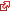 Dot.:Modernizacja istniejącego boiska piłkarskiego wraz z niezbędną infrastrukturą techniczną zlokalizowana w miejscowości Nieskurzów Nowy na części działek o nr ew. 141/2, 145, 146, 147/1, 149/1. CPV 4000000-7, 45212290-5       Nr 1. Formularz “Oferta”,Nr 2. Wzór umowy,Nr 3. Oświadczenie Wykonawcy z art. 22 ust. 1 i art. 24 ustawy Pzp,Nr 4. Opis techniczny (projekt + specyfikacja techniczna),Nr 5. Przedmiar robótNr 6. Wykaz robótNr 7. Informacja o grupie kapitałowejRodzajrobótCałkowita 
wartośćWartość za którą wykonawca był odpowiedzialnyCzas realizacjiCzas realizacjiNazwa zleceniodawcyRodzajrobótCałkowita 
wartośćWartość za którą wykonawca był odpowiedzialnyPoczątekZakończenieNazwa zleceniodawcyLp. Nazwa podmiotuAdres12….